Konu: George ORWELL - 1984			KİTAP TANITIMI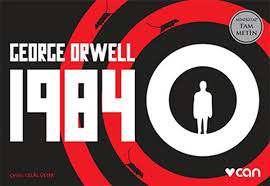 Kitabın Adı: Bin Dokuz Yüz Seksen Dört (1984)Yazar: George OrwellÇeviri: Celal ÜsterYayınevi: Can YayınlarıKitabın Tür: Roman                          KİTAP HAKKINDAYazarın geleceğe ilişkin bir kâbus senaryosudur. Bireyselliğin yok edildiği, zihnin kontrol altına alındığı, insanların makineleşmiş kitlelere dönüştürüldüğü totaliter bir dünya düzeni, romanda inanılmaz bir hayal gücüyle, en ince ayrıntısına kadar kurgulanmıştır. Geçmişte ve günümüzde dünya sahnesinde tezgâhlanan oyunlar düşünüldüğünde, ütopik olduğu kadar gerçekçi bir romandır Bin Dokuz Yüz Seksen Dört. Güncelliğini hiçbir zaman yitirmeyen bir başyapıttır; yalnızca yarına değil, bugüne de ilişkin bir uyarı çığlığıdır.George Orwell’in 1946 yılında veremle mücadele ettiği günlerde yazmaya başladığı ve tamamlanması iki seneyi bulan eseri, yazarın önceki kitaplarında olduğu gibi ilk etapta tek bir düşünce sistemini eleştirir gibi gözükse de aslında genel olarak bütün sistemlerdeki aksaklıkların bir toplamıdır. Hayvan Çiftliği hem solcuları, hem de sağcıları rahatsız ediyorken, 1984 de sosyalizm eleştirisi gibi durup aslında totaliter olan her yapıya karşı bir tepkinin somutlaşmış halidir ve her kesimden kişiler tarafından aynı oranda nefret edilip aynı oranda sevilir. Yazılmasından yıllar sonra bile popülerliğini hala koruyan, aradan geçen yıllara rağmen etkisini hiç kaybetmemiştir.                        İÇERİK YORUMUBir dünya düşünün var olma amacınız sadece “Parti” denilen hükmeden güce hizmet etmek. Yapmış olduğunuz her şeyin temelinde “Parti” var. Ama her şeyin…Parti her türlü manipülasyon işlemini yapıyor geçmiş ile alakalı. Bunu Parti’nin üyeleri vasıtasıyla yapıp, Parti üyelerinin buna inanmasını bekliyor ve inandırıyor da. Winston Smith ise burada “aykırı çocuk” olarak karşımıza çıksa da, o da tam olarak bu duruma karşı koyabilmiş bir isim olduğuna konusuna tartışmaya açık bir konu oldu bizim için.Ana tema olarak yaklaştığımız da ise 1984 bugünkü ülkemizdeki hakim güç ile çokça karşılaştırıldığını gördüm. Kitabın yazım tarihi 1948 ve kitabın adı da son iki rakamın yer değiştirilmesi ile oluşturulmuş. Bu anlamda o tarihteki yöneten güce karşı bir hiciv niteliği taşımakta. Lakin elbette günümüz ile de bağlantılar kurmak bugün mümkün olduğu gibi bundan 100 sene sonrası içinde mümkün olacaktır.                              YAZIM DİLİ YORUMUBu anlamda kendisine yapılabilecek fazla bir eleştiri yok. Sadece kitabın belirli bölümlerinde bazen siyasal yapı hakkındaki açıklamalar, eğer konuyla pek de alakalı değilseniz, sizi sıkabilir.Gerçekten başarılı ve içi dolu bir çeviri olmasında Celal Üster oldukça başarılı olmuş. Orwell’in anlatmak istediğini anlamayan bir editör tarafından bu çevirinin yapılması oldukça zor olurdu.                                     YAPISAL YORUMÖlmekten korkmayan ve her türlü işkenceye dayanmak için hazırlıklı olan ana karakterimiz Winston Smith'in fare fobisi vardır. Room 101'de bir kutu içinde Winston Smith'in suratına fare dayanır. Kutunun diğer tarafından ateşi verince kaçacak yer bulamayan fare adamın suratından içeri girmeye çalışır.  Winston Smith de çözülür ve teslim olur. (Room 101 herkesin en büyük korkuları ile yüzleştiği yerdir. işkence kişiye ve korkularına özeldir.)Kapaktaki sıçanlara bir türlü anlam verememiştim. Lakin okuma ilerledikçe kapağında nasılda anlamlı olduğunu kavrıyorsunuz.                                1984 ÖZET1984 adlı romanın ana karakteri olan Winston Smith Okyanus ülkesinde yaşamaktadır. Okyanus ülkesine komşusu iki ülke Doğu Asya ve Avrasya’dır. Bu üç ülke birbiriyle sürekli savaş halindedir. Okyanus’un resmi dilli Yeni Söylem dilidir.    Yeni Söylem dili Eski Söylem dilinin yani benimsenmiş İngilizcenin yerine benimsenmesini sağlıyorlardı çünkü Yeni Söylem de “düşünce” ile ilgili kelimeler bulunmamaktadır. Okyanus ülkesinde Büyük Birader tarafından yönetildiği düşünülüp, tele-ekran, düşünce polisleri ve ses kaydediciler tarafından sürekli gözetim kontrol altında tutulmaktadır.  Orada yaşayan herkes gaddar, nefret dolu ve birbirlerine karşılardır. Bir düşünce suçu işlediğinde çocukların bile seni ihbar eder. Düşünce suçu işleyenlerin sonu idamla sonuçlandığı için insanların üzerine korku sindirilmiştir.Winston Smith 39 yaşında Hakikat adlı bir binada çalışan bir memur ve Gerçek Bakanlığında çalışan bir dış parti üyesidir. Olaylar Winston’un evlerinin yakınlarında bulunan bir antikacıdan bir günce alıp günce tutma arzusuyla başlar. Evde günceyi yazarken evdeki tele-ekranın onu sürekli izlediği için tele-ekranın göremeyeceği bir yere geçer. Günceyi niçin ya da kim için tutuğunu düşünürken aklıdan sürekli “Savaş Barıştır, Özgürlük Köleliktir, Cahillik Güçtür” sözleri dolaşmaktaydı bu sözler sürekli tele-ekran tarafından duyduğu sözlerdi. Farkında olmadan bütün sayfaya “Kahrolsun Büyük Birader “yazar. Aslında günce tutup düşüncelerini paylaşması düşünce suçu olarak kabul edildiğinin farkındaydı. İş yerinde ki Anti-sex adlı örgütün üyesi olan Julia adlı kızı bir ajan olarak düşündüğü için ona karşı nefret ve öldürme arzusuyla dolu olmasına rağmen bunu yapamayacağını bilmektedir.  Ama bir gün Winston partinin toplantısına gitmek yerine evine kullanmadığı bir yoldan gitmeye başlar. Eni sonu yolu günceyi aldığı antikacıya düşer. Antikacıyla sohbet ederken ona devrimi hatırlatan mercan şeklinde cam parçası dikkatini çeker ve alır. Antikacı ona üst kattaki odada bir şeyler gösterir. Antikacıdan ayrılan Winston ilerlerken karşıdan gelen kişinin Julia olduğunu fark eder. Julia bilerek yere düşer ve Winston istemsizce ona yardım ederken bulur kendisini ve Julia onun eline fark ettirmeden bir not bırakır ve ayrılır. Winston eve gidince notu açar ve “Seni Seviyorum” yazısını görür. Julia karşı fikri değişmeye başlar ve ilk fırsata onunla konuşmaya çalışır. İlk fırsatta Julia ona buluşacakları yeri söyler ve gereken zaman ve gereken yerde buluşurlar.       Aralarında sevgi oluşmaya başlar ve artık doğru düzgün kullanabilecekleri bir mekâna olarak antikacını üst kattaki odayı kiralayarak orayı kullanmaya başlarlar.  Bu yaptıkları suç olduğu için bir düşünce polisi tarafından yakalanırlarsa sonucu idam olacağını bildikleri için dikkat ederler. Her yıl yapılan Kötülük Haftasına karşı çalışmalar başlamıştı. Kötülük Haftasında savaşta oldukları ülkeye karşı nefretlerini kusmaktadır.  Bu yüzden Julia ile buluşma fırsatları çok az olur.                                Winston Büyük Biradere karşı olan düşüncelerinin başka insanlar tarafından da aynı şekilde olduğunu düşünmektedir. Büyük Biradere karşı kurulmuş kardeşlik örgütüne katılmak istediğini Julia söyler ve Julia ile kardeşlik örgütünü aramaya başlar. Kardeşlik örgütüne katılmak ve partiye karşı savaşmak için can atıyorken Winston iş yerinde sürekli tarihi değiştirdikleri için geçmişin doğruluğu yoktur. O yüzden hangisinin doğru olduğunu bilememektedir. O’Brien, Winston ile Yeni söylem hakkında bir şey söylediği zaman O’Brien’ın örgütte olduğunu düşünerek onunla konuşma fırsatı arar ve bulur. Bu arada Julia ile buluşmaları antikacının üst katındaki oda olur ve uzun bir süre orada görüşmeye devam eder. Julia birlikte O’Brien’ın evine giderek örgüte katılmak istediklerini ve ne gerekiyorsa yapacaklarını söylerler.  Sorulan bütün sorulara evet cevabı veren Julia ve Winston “Birbirinizden ayrılmaya ve görüşmemeye razı mısınız?” sorusuna hayır cevabını verirler. Julia sadece partiden nefret ederken, Winston derin sorgulamalar içindedir. Winston için özgürlük 2+2=4 diyebilmektir. O’Brien’ın onlara kitap göndereceğini söyler. O’Brien’ın evinden ayrı şekilde ayrılırlar. Kötülük Haftasında kitap Winston’un eline geçer ve kitabı alır almaz antikacıdaki odasına gider. Bir süre kitabı okur ve yanına Julia gelir. Kitabı okumaya devam ederken uyuyakalırlar. Uyandıklarında pencereden çamaşır asan kadının sesi gelir ve onu izlemeye giderler. Tam o sırada odaya üniformalı insanlarla dolar. Winston ve Julia düşünce polisleriyle karşı karşıya kalmışlardır. Antikacı aslında düşünce polisidir ve onları yakalatmıştır.                O’Brien, Winston’u kandırmıştır.  O’Brien de aslında düşünce polisidir. Winston’u Sevgi Bakanlığına götürülür. O’Brien’ın tarafından bir hücreye götürülür işkence ederek sorguya çekerler. Orada ona istedikleri düşünceyi benimsete bilmek için elektrik verme, tekme tokat dövme ve akla gelen her türlü işkenceyi yaparak her şeyi itiraf etmesini sağlarlar. Winston işkencelere dayanamaz ve sürekli ölmek ister ama onu öldürmezler.   İşkence etmeye devam ederek ona istediklerini suçu ve düşünceleri kabul ettirmeye çalışırlar. Sonunda suçu olan veya olmayan bütün suçları üstüne alır. Bir tek Julia ya ihanet etmediği için herkesin ağzında dolaşan en korkunç 101 numaralı odaya götürerek en korktuğu şeyi yani fareyle tehdit ederek Julia ya ihanet etmelerini sağlarlar. Fare bir insan yiyebilecek kadar aç ve büyüktür.             Fare bir tarafından da ateş tehdidi alarak Winston’un yüzüne doğru bir kafeste tutulmaktadır. Winston daha fazla dayanamayıp Julia’ya ihanet etmiştir.  Aslında Julia da ona ihanet etmiştir.Sonuç olarak Winston Smith bağışlanmış ve partinin istediği gibi bir üye olmuştur.  Winston şimdi daha iyi bir işte çalışıyor ve daha çok para kazanmaya başlar. Artık parti 2+2=5 diyorsa o 2+2=5 tir yazıyor ve Büyük Birader’i çok seviyordur. Arada sırada Sevgi Bakanlığına gider o beyaz koridorlardan geçerken arkasından kurşunla öldürülür.                                                 1984George Orwell’ın ilk kez 1949 yılında yayınlanan 1984 adlı kitabında çizilen gelecek dünyası şu şekildedir:  Düşünen insan, akleden insan korkunç bir şeydir, ana karakterin proleterlerden yola çıkarak hayal ettiği insan kavramından daha farklı bir insan yaratma eğilimindedir rejim ve parti. Kitapta gerçeklerin ve tarihin sürekli değiştirilmesi, kitap okumanın ki okunan kitaplar bile partiye uygun hale getirilmişti, kısacası insanları düşünmeye itecek her şeyin tehlikeli ve yasak olduğu bu yerde Winston adındaki sıradan birinin sistemi sorgulaması ve bunu yaparken yaşadıkları gözler önüne serilmektedir.Bazı eleştirel kuramcılar güvenliğin özgürleşmek olduğunu vurgulamıştır. Okyanusya’da ise düşünmüyor ve partinin her şeyine koşulsuz itaat halindeyseniz güvendesinizdir. Size bahşedilmiş olan özgürlük her an devlet tehdidi oluşturabilir, partinin güvenliğini tehlikeye atabilirsiniz sebebiyle daima izlendiğiniz,  Büyük Birader’in gözlerinin sizin üzerinizde olduğu bir özgürlüktür. İnsani ve toplumsal güvenlik olgusunun bulunmadığı bu dünyada mühim olan sadece devletin daha doğrusu partinin bekasıdır.                               GÜNÜMÜZ GERÇEKLİĞİHemen hemen her ülke çıkarları için insanları izler. Kitaptaki gibi sürekli birileri tarafından izlenme, dinlenme ve bunun bilincinde olma durumu günümüzde açık bir şekilde görülmektedir. Arama motoruna yazılan bir kelime ya da paylaşılan bir resim, atılan bir tweet ülkelerin sizi tehdit olarak algılamasına sebep olabilir. Devletlerin haricinde mobil uygulamaları indirirken mesajlarımıza, fotoğraflarımıza erişim iznini bile bile vermekle özel olan olmayan her şeyi bilmediğimiz kişi veya şirketlerle paylaşmaktayız. Sosyal medya gibi ortamlarda gerçek olmayan haberlerin giderek daha geniş kitlelere ulaşması, insanların kitaptaki halkın yaptığı gibi değiştirilen ya da aslı olmayan haberlere bilinçsizce inanması şeklindeki örneklerinin çokça görüldüğü günümüz dünyasından yola çıkarak Orwell’ın yıllar önce çizdiği bu korkunç dünya gerçekleşmekte mi sorusunu bize sordurmaktadır.Kitabı okurken Orwell’ın seneler öncesinden bugünleri görmesi onu gözümüzde dahi yapıyor.  Kitapta oldukça korku, kuşku, karamsarlık unsuru olduğunun da altını çizmek gerekir. (Winston Smith 101 nolu odada Farelerle yalnız kalması sonucunda gördüğü işkence kısmını) kafanızda canlandırdığınız korku basamaklarını yavaşça tırmanmaya başlıyorsunuz. Tek cümleyle özet geçmek gerekirse; George Orwell’ın 1984’ü bizi  korku imparatorluğunun içine sokarak umutsuz bir yolculuğa çıkarıyor. 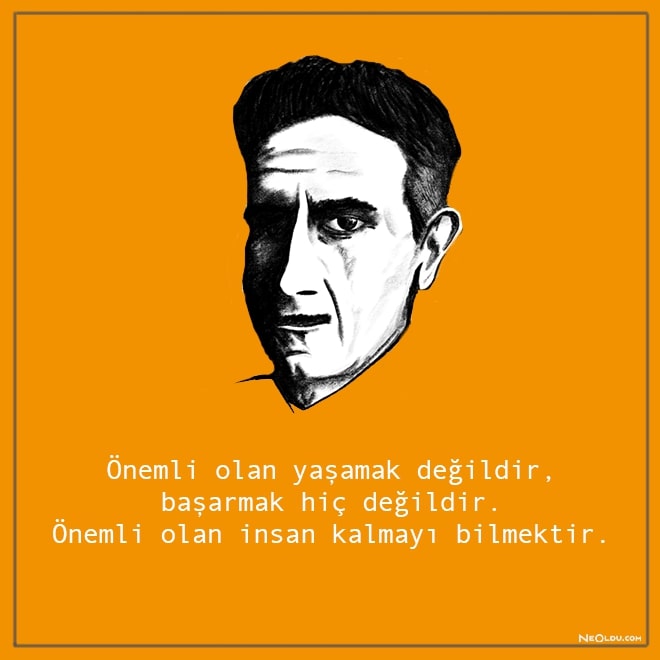 